ZWIĄZEK  HARCERSTWA POLSKIEGO 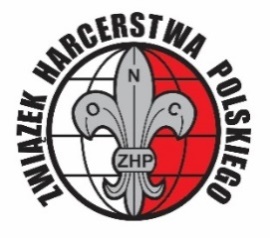 SKLEPIK HUFCA BAŁTYKZamowienie Grzybków/Guziczków SkrzatowychProszę aby wszystko było staranie i czytelnie wypełnione i   wysłane w formacie Word (NIE w google.docs czy innym formacie). Prosze nie zmieniać formatowania formularzaGuziczki, Grzybki po £0.20Płatność: - do każdego zamówienia będzie dodany koszt przesyłki (o ile to aktualne). Uiszczenie płatności po otrzymaniu rachunku. Zaleganie z opłaceniem rachunku (więcej niz miesiąć) spowoduje że następne zamówienie nie bedzie realizowane dopóki rachunek nie zostanie zapłacony.Otrzynamie zamówienia:Zamówienie przesłać na adres mailowy: chorwbsklepik@gmail.comData ZamówieniaData ZamówieniaNazwa jednostka/osoby dla której zamówienieDane kontaktowe osoby zamawiającejDane kontaktowe osoby zamawiającejDane kontaktowe osoby zamawiającejImię i NazwiskoImię i NazwiskoAdres – pełen łącznie z kodem pocztowymEmail adresEmail adresTelefonDane kontaktowe osoby do której rachunek też musi być przesłąnyDane kontaktowe osoby do której rachunek też musi być przesłąnyDane kontaktowe osoby do której rachunek też musi być przesłąnyImię i NazwiskoAdres mailowyTelefon Nazwa GuziczkaIlość zamówionaNazwa GuziczkaIlość zamówionaNazwa GuziczkaIlość zamówiona1Astronauta16Króliczek31Pszczółka2Bałtykowy Duszek17Kurczaczek 32Ptaszek3Bałwanek18Miś 33Rybka4Biedronka19Motylek 34Samolot5Choinka20Muzykant35Skrzat6Dinosaura21Myszka 36Słoń7Gwiazdka22Ogrodniczka 37Skakanka8Indian23Pajacyk 38Śnieżyczka9Kierowca24Pani Jesień39Św Mikołaj10Kotek 25Pani Wiosna40Wiewiórka11Koszałek Opałek26Piesek41Zajączek12Krasnoludek 27Piłkarz42Zoo13Kraina Bajek28Pociąg43Żabka14Król Błystek29Polska Flaga15Królewski Dwór30Pomocna RączkaGrzybkiGrzybkiGrzybkiGrzybkiGrzybkiGrzybkiOznaka SkrzataOznaka SkrzataGrzybek RydzGrzybek RydzGrzybek MuchomorGrzybek MuchomorGrzybek BorowikGrzybek BorowikGuziczki do zamówienia nie na powyższej liście – musicie podac obrazek do guziczkaGuziczki do zamówienia nie na powyższej liście – musicie podac obrazek do guziczkaGuziczki do zamówienia nie na powyższej liście – musicie podac obrazek do guziczkaGuziczki do zamówienia nie na powyższej liście – musicie podac obrazek do guziczkaGuziczki do zamówienia nie na powyższej liście – musicie podac obrazek do guziczkaGuziczki do zamówienia nie na powyższej liście – musicie podac obrazek do guziczkaNazwa GuiczkaIlość
zamówionaNazwa GuziczkaIlość
zamówionaSuma sztuk zamówionychSuma sztuk zamówionychOgólna suma zamówieniaOgólna suma zamówienia£Data otrzymaniaPotwierdzenie zamówieniaZamównienie wysłane/odebraneRachunek wystawiony - numer